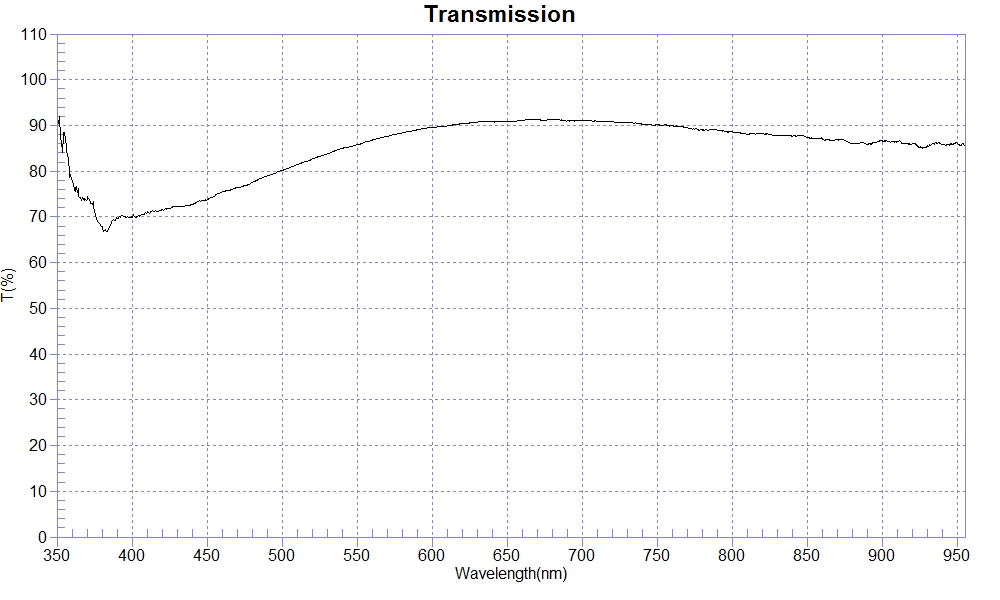 PRINT DATE :2023-01-04 OPERATOR :SAMPLE :#230104-1 FB70RANGE :400nm ～ 800nmMAX :91.33 , 683.1nm    MIN :69.91 , 402.3nm    AVERAGE :85.62nmT(%)nmT(%)nmT(%)40069.8451081.3962090.3641070.9952082.6663090.7342071.5453083.7764090.7843072.3354084.9865090.9144072.7155085.7666091.0745073.7456086.8167091.2546075.4657087.6368091.2847076.4058088.3769090.9948077.4859089.0870091.0449078.9560089.5650080.1961089.87